             СВИМ ПОТЕНЦИЈАЛНИМ ПОНУЂАЧИМА           ЈН   1245/2013Предмет: Наручилац је дана 13.12.2013 год. примио следеће питање понуђача: На основу којег уверења је испитан и утврђен технички капацитет од 21000m3/h који је наведен у техничкој спецификацији и која је овлашћена установа у републици Србији је извршила испитивање техничких карактеристика уређаја за извлачење дима и гасова из просторије.Одговор наручиоца на постављено питање понуђача:Наручилац предмет набавке за партију 6 - Уређај за извлачење дима и гасова из просторије, први пут набавља као засебан предмет. Из тог разлога, Наручилац се приликом одређивања техничких карактеристика водио расположивим каталозима појединих добављача, чији је предмет пословања између осталог и наведени уређај, те претраживањем на интернету. Како би спровео набавку уређаја  који би задовољио његове потребе наручилац је навео техничке карактеристике до којих је успео доћи, пoштујући Закон о јавним набавкама као и законе из области безбедности и здравља на раду.                                                             Комисија за ЈН 1245/2013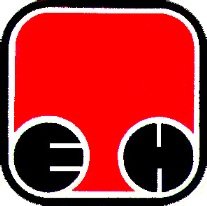 Електропривреда Србије  - ЕПСПривредно Друштво Термоелектране Никола Тесла,  Обреновац